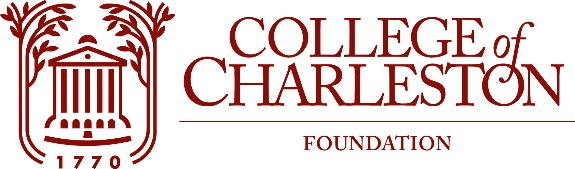 GOVERNANCE COMMITTEE MEETINGNOVEMBER 9, 2020Zoomhttps://cofc.zoom.us/j/95256464277?pwd=ckZCOVlxVkgvZlFLem1ZT2NxTWptZz09+1 3017158592Meeting ID 95256464277Password USGuMX0V2:00 – 3:00 p.m.MISSIONThe Mission of the College of Charleston Foundation is to promote programs of education, research, student development, and faculty development for the exclusive benefit of the College of Charleston.Committee Members: Amy Heyel – Chair			Johnnie Baxley III	Leslie Gambee – Vice Chair		Noah LeaskLisa Burbage				Laura RicciardelliBoard Chair:  Peggy BoykinVice Chair:  Steve KerriganExecutive Director: Chris TobinEx Officio: Debye AldermanLiaison: Carin JorgensenAgenda:Call to Order and Roll CallFOIA statementApproval of Minutes from August 20 meeting Update on Virtual Meeting/Proxy Voting PolicyUpdate on Cybersecurity Policy/InsuranceReview Board Calendar for FebruaryOld Business/New BusinessAdjourn